28 апреля   2017й.                        № 18-2                      28 апреля     2017 г.О ПОРЯДКЕ ВЕДЕНИЯ ПЕРЕЧНЯ ВИДОВ МУНИЦИПАЛЬНОГО КОНТРОЛЯ И ОРГАНОВ МЕСТНОГО САМОУПРАВЛЕНИЯ, УПОЛНОМОЧЕННЫХ НА ИХ ОСУЩЕСТВЛЕНИЕВ соответствии с ч. 2 ст. 6 Федерального закона от 26.12.2008 № 294-ФЗ «О защите прав юридических лиц и индивидуальных предпринимателей при осуществлении государственного контроля (надзора) и муниципального контроля» Совет сельского поселения Волковский сельсовет муниципального района Благовещенский район Республики Башкортостан Решил:1. Утвердить Порядок ведения Перечня видов муниципального контроля и органов местного самоуправления, уполномоченных на их осуществление, согласно приложению.2. Решение подлежит обнародованию в  здании администрации сельского поселения по адресу: с. Волково ул. Молодёжная д.1/а и в сети Интернет на официальном сайте администрации сельского поселения.3.  Контроль по исполнению  данного решения возложить на постоянную комиссию Совета сельского поселения   Волковский  сельсовет  по развитию предпринимательства, земельным вопросам, благоустройству и экологии и по социально-гуманитарным вопросам (Ястубаева Н.В.).Глава сельского поселения                                            Г.Р. КарамоваПриложениек решению Совета сельского поселения Волковский сельсоветМуниципального районаБлаговещенский районБлаговещенский районРеспублики Башкортостанот 28 апреля 2017 г № 18-2ПОРЯДОК ВЕДЕНИЯ ПЕРЕЧНЯ ВИДОВ МУНИЦИПАЛЬНОГО КОНТРОЛЯ И ОРГАНОВ МЕСТНОГО САМОУПРАВЛЕНИЯ, УПОЛНОМОЧЕННЫХ НА ИХ ОСУЩЕСТВЛЕНИЕ1. Настоящий Порядок устанавливает правила ведения Перечня видов муниципального контроля и органов местного самоуправления, уполномоченных на их осуществление (далее по тексту - Перечень видов контроля).2. Для целей настоящего Порядка используются понятия, установленные Федеральным законом от 26.12.2008 № 294-ФЗ «О защите прав юридических лиц и индивидуальных предпринимателей при осуществлении государственного контроля (надзора) и муниципального контроля».3. Муниципальный контроль осуществляется администрацией сельского поселения Волковский сельсовет в лице ее структурных подразделений, уполномоченных на осуществление муниципального контроля (далее по тексту - органы администрации).4. Орган местного самоуправления, уполномоченный на ведение Перечня видов контроля (далее по тексту - Уполномоченный орган), определяется правовым актом администрации сельского поселения Волковский сельсовет муниципального района Благовещенский район Республики Башкортостан. 5. Формирование и ведение Перечня видов контроля осуществляется уполномоченным органом на основании сведений, представляемых органами администрации сельского поселения Волковский сельсовет муниципального района Благовещенский район Республики Башкортостан (далее по тексту - предложения по актуализации Перечня видов контроля).6. Предложения по актуализации Перечня видов контроля могут быть направлены на:- включение в Перечень видов контроля видов муниципального контроля и органов администрации сельского поселения Волковский сельсовет муниципального района Благовещенский район Республики Башкортостан ;- исключение из Перечня видов контроля внесенных в него видов муниципального контроля или органов администрации сельского поселения … ;- корректировку информации, включенной в Перечень видов контроля, в том числе наименования видов муниципального контроля, информации об органах администрации сельского поселения Волковский сельсовет муниципального района Благовещенский район Республики Башкортостан  и иной включенной в Перечень видов контроля информации.7. В случае принятия нормативных правовых актов, требующих внесения изменений в Перечень видов контроля, предложения по актуализации Перечня видов контроля направляются органами администрации сельского поселения Волковский сельсовет муниципального района Благовещенский район Республики Башкортостан в уполномоченный орган в срок не более 10 рабочих дней со дня вступления в силу таких нормативных правовых актов.8. Предложения по актуализации Перечня видов контроля должны содержать в себе нормативные правовые обоснования предлагаемых изменений со ссылками на конкретные положения нормативных правовых актов.9. Ответственность за своевременность, полноту и достоверность направления в уполномоченный орган предложений по актуализации Перечня видов контроля несут органы администрации сельского поселения Волковский сельсовет муниципального района Благовещенский район Республики Башкортостан.10. Уполномоченный орган в срок не более 30 дней рассматривает представленные органами администрации сельского поселения Волковский сельсовет муниципального района Благовещенский район Республики Башкортостан предложения по актуализации Перечня видов контроля и осуществляет соответствующие изменения в Перечне видов контроля.11. Перечень видов контроля утверждается правовым актом администрации сельского поселения и ведется по форме, утверждаемой правовым актом администрации сельского поселения Волковский сельсовет муниципального района Благовещенский район Республики Башкортостан.12. Уполномоченный орган имеет право запрашивать в устной или письменной форме информацию, подлежащую включению в Перечень видов контроля, и поясняющую информацию, которые органы администрации сельского поселения Волковский сельсовет муниципального района Благовещенский район Республики Башкортостан обязаны представить в течение трех рабочих дней с момента получения запроса.13. Информация, включенная в Перечень видов контроля, является общедоступной. Актуальная версия Перечня видов контроля подлежит опубликованию уполномоченным органом на официальном сайте администрации сельского поселения Волковский сельсовет муниципального района Благовещенский район Республики Башкортостан в течение 5 дней со дня вступления в силу правового акта администрации сельского поселения Волковский сельсовет муниципального района Благовещенский район Республики Башкортостан об утверждении Перечня видов контроля либо внесении изменений в него.Глава сельского поселения Волковский сельсовет муниципального района Благовещенский район Республики Башкортостан                                            Г.Р. КарамоваАУЫЛ БИЛӘМӘҺЕ ХАКИМИӘТЕВОЛКОВ АУЫЛ СОВЕТЫМУНИЦИПАЛЬ РАЙОНЫНЫҢБЛАГОВЕЩЕН РАЙОНЫБАШКОРТОСТАНРЕСПУБЛИКАҺЫ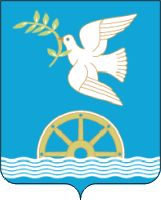 СОВЕТ СЕЛЬСКОГО ПОСЕЛЕНИЯВОЛКОВСКИЙ СЕЛЬСОВЕТМУНИЦИПАЛЬНОГО РАЙОНА БЛАГОВЕЩЕНСКИЙ РАЙОНРЕСПУБЛИКИ БАШКОРТОСТАНҠАРАРРЕШЕНИЕ